ПОСТАНОВЛЕНИЕадминистрации муниципальное образования«Заревское сельское поселение» От 15.11.2021г. № 50-п.                                                                   п.Зарево    О мерах по  усилению  пожарной  безопасностив осенне-зимний период 2021-2022 г.г.на территории Заревского сельского поселения.              В соответствии с федеральными законами от 21.12.1994 г. № 69-ФЗ «О пожарной безопасности», от 22.07.2008 №123-ФЗ «Технический регламент о требованиях пожарной безопасности»,  «Требованиями  пожарной безопасности» от 21.02.2013г. № 116, Приказом МЧС РФ  № 152 от 12.03.2020г.в целях усиления мер пожарной безопасности и своевременной подготовки к осенне-зимнему периоду объектов различных форм собственности, расположенных на территории Заревского сельского поселения ,  а также в целях  предупреждения пожаров, повышения уровня противопожарной защиты населенных  пунктов и объектов, организации своевременного тушения пожаров, недопущения гибели и  травмирования людей на пожарах  на  территории поселения в осенне-зимний период 2021-2022 г.г.  администрация Заревского сельского поселения                                               ПОСТАНОВЛЯЕТ:1. Утвердить План мероприятий по усилению  пожарной  безопасности  Заревского сельского поселения в  осенне-зимний  период 2021-2022 года (приложение № 1).2. Организовать информирование населения о мерах пожарной безопасности в осенне-зимний пожароопасный период и действиям при угрозе и возникновении чрезвычайных ситуаций, связанных с пожарами посредством распространения памятки для населения и проведения  сходов и собраний граждан населенных пунктов с учетом соблюдения мер по предупреждению распространения новой короновирусной  инфекции..3. Рекомендовать руководителям предприятий, организаций и учреждений независимо от организационно-правовой формы и формы собственности, расположенных на территории Заревского сельского поселения  :- подготовить правовые акты об усилении противопожарной защиты объектов с принятием конкретных планов неотложных противопожарных мероприятий, установить контроль над их исполнением;- проверить исправность имеющихся пожарных гидрантов и обеспечить соответствующие нормативным требованиям подъезды к ним;   - провести очистку подведомственных территорий в пределах противопожарных расстояний между зданиями, сооружениями и открытыми складами, а также участков, прилегающих к жилым домам и иным постройкам, от горючих отходов (мусора, опавших листьев, сухой травы и т.д.);- принять правовые акты, запрещающие использование противопожарных разрывов между зданиями и сооружениями, пожарных проездов и подъездов к зданиям под складирование материалов, оборудование и для стоянки (парковки) транспорта, а также размещение скирд (стогов) грубых кормов, горючих материалов под воздушными линиями электропередач;- обеспечить освещение в темное время суток территории поселения и организаций для быстрого нахождения  пожарных гидрантов, наружных пожарных лестниц, пожарного инвентаря, а также  подъездов к  входам в здания и сооружения;- проверить исправность и работоспособность в зимних условиях пожарных гидрантов , а также состояние подъездов к ним, принять меры по устранению выявленных недостатков;- в зимний период организовать очистку колодцев пожарных гидрантов, дорог, проездов и подъездов к зданиям, сооружениям, открытым складам, наружным пожарным лестницам и водоисточникам, используемым для целей пожаротушения, от снега и льда;- согласовывать с органами Государственного пожарного надзора проведение на объектах мероприятий с массовым пребыванием людей, связанных с новогодними праздниками.4. Рекомендовать организациям, имеющим на вооружении выездную пожарную технику, а также приспособленную технику, используемую для нужд пожаротушения:- разместить пожарную и приспособленную технику в обособленных отапливаемых помещениях;- создать неприкосновенный запас горюче-смазочных материалов для организации тушения пожаров и ликвидации чрезвычайных ситуаций;- определить перечень тяжелой техники для подводки к месту пожара пожарной и приспособленной техники в условиях снежных заносов;- обеспечить  надежными средствами связи места дислокации пожарной и приспособленной техники;- в течение зимнего периода обеспечить горюче-смазочными материалами выездную пожарную и приспособленную технику и использовать ее только по  прямому назначению;- немедленно сообщать в районные подразделения пожарной охраны о выходе из строя имеющейся выездной  техники и производить ее ремонт в кратчайшие сроки.5. Привлекать ДПД к деятельности по обеспечению первичных мер по пожарной безопасности на подведомственных территориях.6. Обнародовать настоящее постановление и разместить на официальном сайте Администрации Заревского сельского поселения в сети интернет                      (http:/zarevskoepos/.ru/).7. Контроль за исполнением настоящего постановления оставляю за собой.Глава Заревского сельского поселения                                   А.А. Синяков  Проект подготовлен и внесен: Специалист администрации  Хамерзоков М.К. Проект согласован: Заместитель главы администрации  Трофимов И.С. Приложение № 1  к постановлению администрацииЗаревского сельского поселения №50-п   от 15.11.2021г. Планмероприятий по  усилению  пожарной  безопасности  Заревского сельского поселения в осенне-зимний   период 2021 - 2022 годаРеспублика  АдыгеяШовгеновский район            АдминистрацияМуниципального образования«Заревское сельское поселение»385445,п.Зарево, ул. Пролетарская,5Тел.факс (887773)94-1-24  еmail zarevskoepos@mail.ru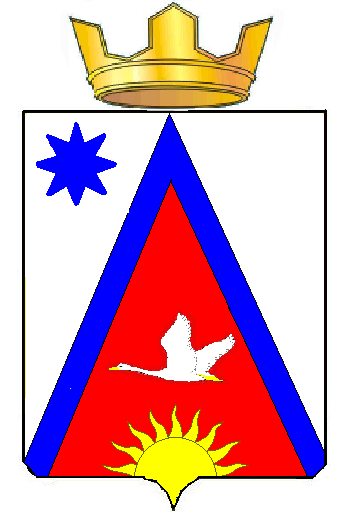 Адыгэ РеспубликэмШэуджен райониадминистрацие   образованиеу Заревско къоджэ псэупIэ чIыпIэм385445, къ.Зарево,урПролетарскэм ыцI, 5Тел.факс (887773)94-1-24еmail zarevskoepos@mail.ruN
п/пНаименование мероприятияСрок исполненияОтветственный
исполнительМероприятия по обеспечению пожарной безопасностиМероприятия по обеспечению пожарной безопасностиМероприятия по обеспечению пожарной безопасностиМероприятия по обеспечению пожарной безопасности1.Проверка и приведение в исправное состояние источников противопожарного водоснабжения и водозаборных устройств.в течениеосенне-зимнего периодаЗаместитель главы администрации2.Проверка подъездных путей к источникам воды для тушения пожаров. Очистка от снега подъездов к пожарным гидрантам и пожарным водоёмам.в течениеосенне-зимнего периодаЗаместитель главы администрации3.Определение порядка очистки улиц от снега и заключение договоров.до 31.12.2021Администрация Заревского  сельского поселения 4.Организация профилактической и разъяснительной работы с руководителями учреждений, предприятий и организаций независимо от форм собственности, населением по вопросам соблюдения правил пожарной безопасности и действиям при пожаре.  в течениеосенне-зимнего периодаЗаместитель главы администрации, специалист администрации Хамерзоков М.К.5.Проверка наличия на объектах первичных средств пожаротушения.до 01.12.2021Администрация Заревского сельского поселения руководители организаций и предприятий6.Организация информирования населения на официальном сайте Заревского сельского поселения  о мерах пожарной безопасности.в течениеосенне-зимнего периодаСпециалист администрации Заревского сельского поселения   Хамерзоков М.К.7.Проведение рейдов по проверке домовладений и придомовых территорий с целью выявления нарушений правил пожарной безопасности, а также продолжить работу по выявлению жилищ семей , нуждающихся в установке  автономных дымовых пожарных извещателей , ремонта печного отопления и ветхой электропроводки. в течениеосенне-зимнего периодаЗаместитель главы администрации, специалист администрации Хамерзоков М.К.8.Пресечение образования несанкционированных свалок мусора на территории поселения, их ликвидация.в течениеосенне-зимнего периодаАдминистративная комиссия Заревского сельского поселения , 9.Усиление контроля за семьями, ведущими асоциальный образ жизни, одиноко проживающими пенсионерами.в течениеосенне-зимнего периодаСпециалист администрации Хамерзоков М.К.10.Рекомендовать проведение в образовательных учреждениях бесед с учащимися  и воспитанниками по предупреждению пожаров, возникающих от детской  шалости с огнем, знание основных положений, Правил пожарной безопасности в РФ ППБ 01-03, а также действиям при пожаре и обеспечить своевременную отработку планов эвакуации людей на случай пожара.до 31.11.2021Директора МБОУ СОШ пос. Зарево,                              х. Чернышев, МБОУООШ                               х. Михайлов. 11.Рекомендовать организовать проведение противопожарных инструктажей с лицами, находящимися на патронажном учете в службе соцобеспечения.до 01.12.2021Социальные работники12.Провести ревизию и обеспечить освещение в темное время суток мест нахождения пожарных гидрантов, наружных пожарных лестниц, пожарного инвентаря, к входам в здания и сооружения.до 01.12.2021Заместитель главы администрации13.В предпраздничные дни перед окончанием работы провести осмотр помещений на предмет отключения электроприборов от источников питания.регулярноЗаместитель главы администрации14.Провести проверку бесхозяйственных строений, чердачных и подвальных помещений с целью выявления мест проживания лиц без определенного места жительства.постоянноЗаместитель главы администрации, Специалист администрации Заревского сельского поселения                   Хамерзоков М.К.